Supplementary MaterialSupplementary Figures and TablesSupplementary Figures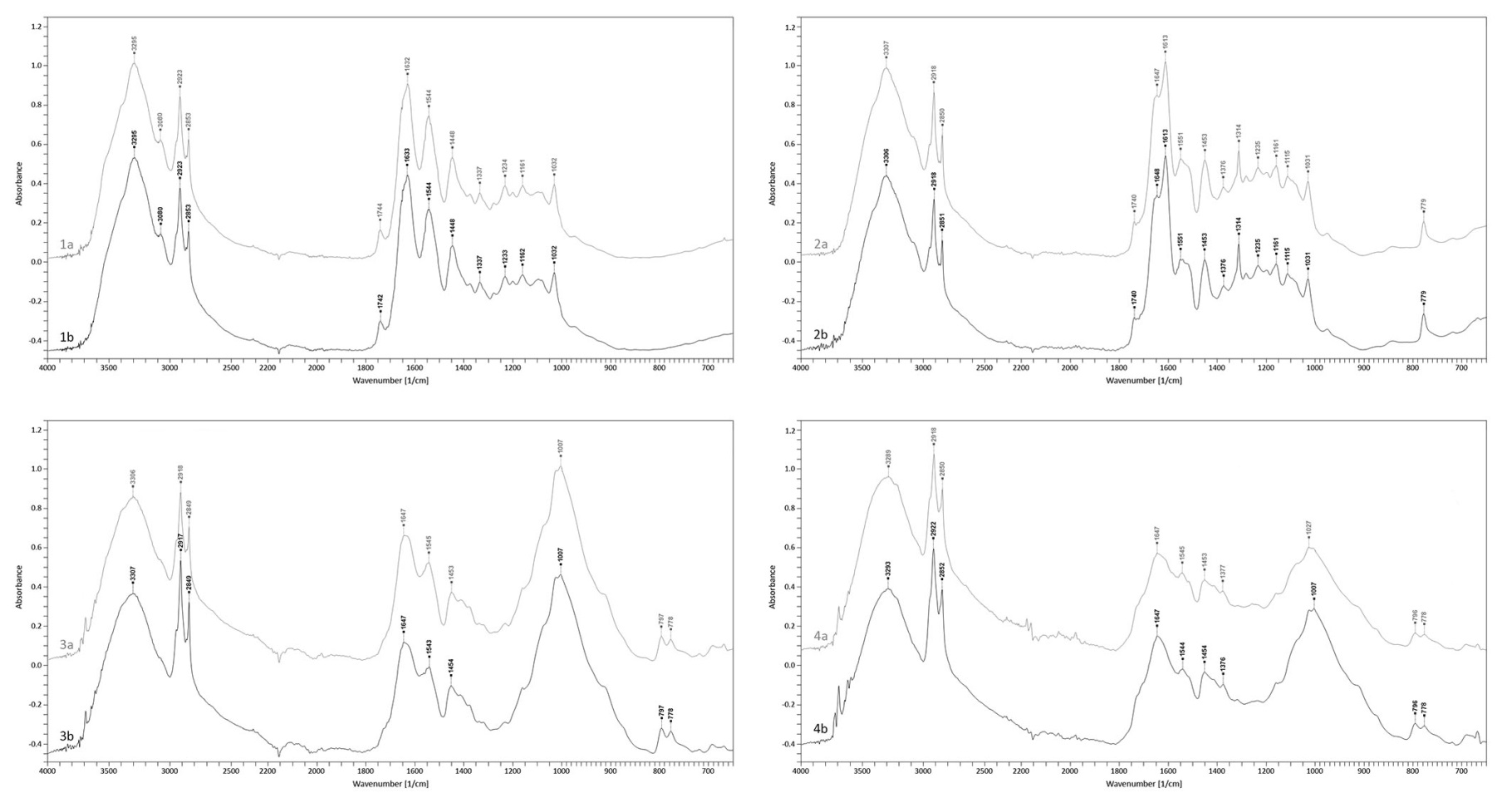 Supplementary Figure 1. FTIR spectra of the model chrome-tanned leather (1), model vegetable-tanned leather (2), historical chrome-tanned leather (3) and historical vegetable-tanned leather (4), unirradiated (a) and irradiated with laser in variant of 0.3W/CW 2×2min (b)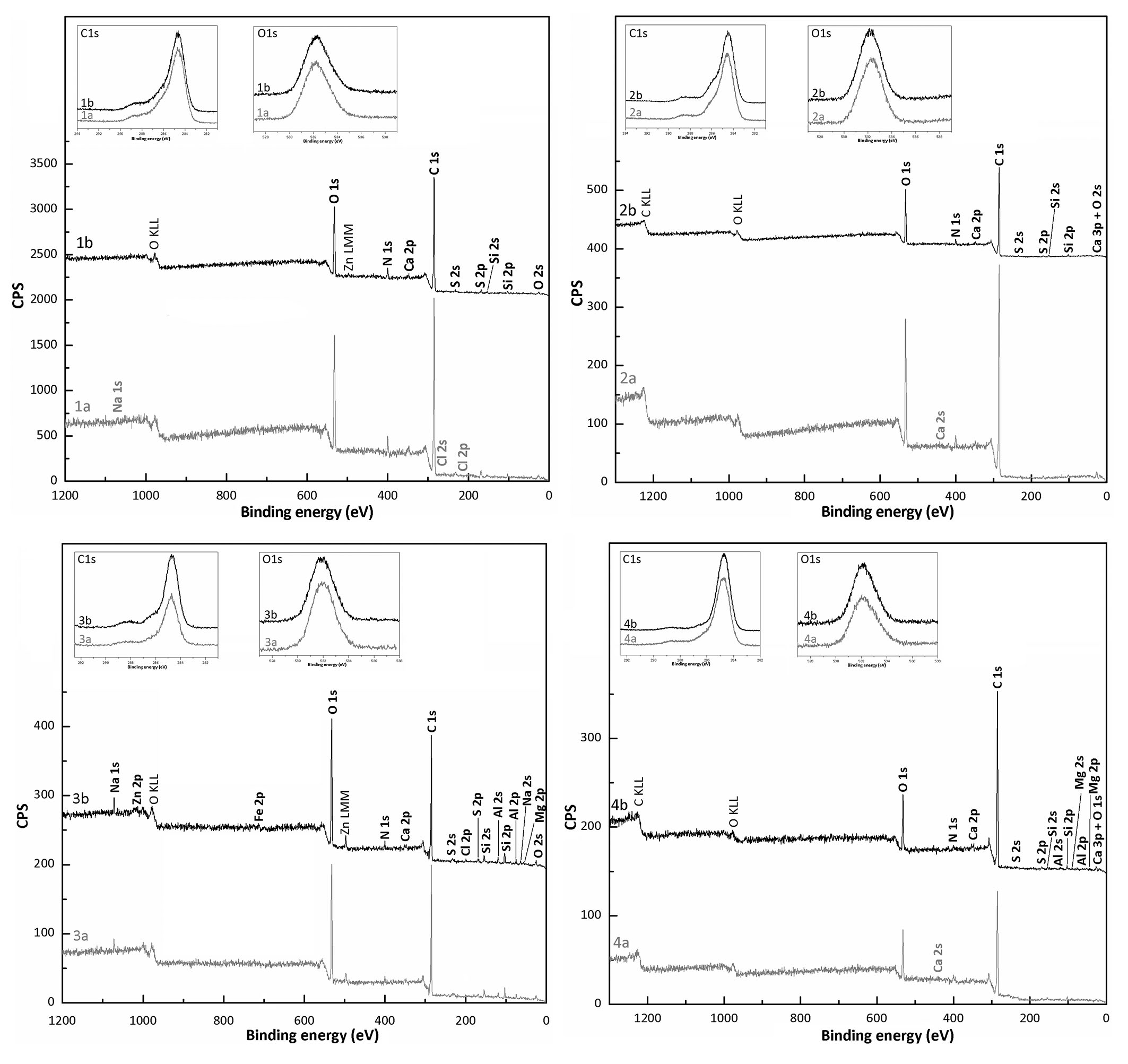 Supplementary Figure 2. XPS survey and regional (C1s and O1s) spectra of the model chrome-tanned leather (1), model vegetable-tanned leather (2), historical chrome-tanned leather (3) and historical vegetable-tanned leather (4), unirradiated (a) and irradiated with laser in variant of 0.3W/CW 2×2min (b) Supplementary TablesSupplementary Table 1. The elemental composition of surfaces of the model leathers unirradiated and irradiated with laser in variant of 0.3W/CW 2×2min determined by XPS methodEB - binding energy; % At - atomic percentage; % Mass - mass percentageSupplementary Table 2. The elemental composition of surfaces of the historical leathers unirradiated and irradiated with laser in variant of 0.3W/CW 2×2min determined by XPS methodEB - binding energy; % At - atomic percentage; % Mass - mass percentageSupplementary Table 3. Results of curve-fitting of high resolution XPS spectra for the C1s and O1s regions in the model and historical leathers unirradiated and irradiated with laser in variant of 0.3W/CW 2×2minEB - binding energy; % At - atomic percentageSpectral bandModel chrome-tanned leatherModel chrome-tanned leatherModel chrome-tanned leatherModel chrome-tanned leatherModel chrome-tanned leatherModel chrome-tanned leatherModel vegetable-tanned leatherModel vegetable-tanned leatherModel vegetable-tanned leatherModel vegetable-tanned leatherModel vegetable-tanned leatherModel vegetable-tanned leatherSpectral bandunirradiated (1a)unirradiated (1a)unirradiated (1a)irradiated (1b)irradiated (1b)irradiated (1b)unirradiated (2a)unirradiated (2a)unirradiated (2a)irradiated (2b)irradiated (2b)irradiated (2b)Spectral bandEB [eV]% At% MassEB [eV]% At% MassEB [eV]% At% MassEB [eV]% At% MassSi 2p102.781.02.1101.812.34.7101.701.12.4102.202.04.2S 2p168.282.35.3168.311.94.3167.700.51.2168.700.71.6Cl 2p198.780.20.5------C 1s284.7872.763.1284.8173.664.2284.7079.372.5284.7078.170.4Ca 2p346.781.13.2347.310.92.5348.200.61.7347.200.51.5N 1s399.784.34.4399.814.34.3399.701.92.0400.202.22.3O 1s531.7818.020.8531.8117.220.0532.2016.620.2532.2016.620.0Na 1s1068.280.40.6---------Spectral bandHistorical chrome-tanned leatherHistorical chrome-tanned leatherHistorical chrome-tanned leatherHistorical chrome-tanned leatherHistorical chrome-tanned leatherHistorical chrome-tanned leatherHistorical vegetable-tanned leatherHistorical vegetable-tanned leatherHistorical vegetable-tanned leatherHistorical vegetable-tanned leatherHistorical vegetable-tanned leatherHistorical vegetable-tanned leatherSpectral bandunirradiated (3a)unirradiated (3a)unirradiated (3a)irradiated (3b)irradiated (3b)irradiated (3b)unirradiated (4a)unirradiated (4a)unirradiated (4a)irradiated (4b)irradiated (4b)irradiated (4b)Spectral bandEB [eV]% At% MassEB [eV]% At% MassEB [eV]% At% MassEB [eV]% At% MassMg 2p/2s56.251.32.156.372.23.3---51.202.54.4Al 2p73.753.97.074.874.06.9---76.202.03.8Si 2p102.256.111.3102.876.110.9102.193.06.2102.702.24.6S 2p168.250.81.6167.370.81.6169.691.12.6169.200.51.3Cl 2p200.250.30.6199.370.30.8------C 1s284.7561.949.1284.8758.744.4284.6977.268.0284.7079.869.5Ca 2p347.250.71.8346.870.71.9354.691.13.1346.200.92.5N 1s399.751.61.5399.871.91.7400.193.73.8399.701.11.1O 1s531.7522.924.1531.8723.523.6531.6914.016.4532.2011.112.8Fe 2p---713.370.51.8------Zn 2p---1012.870.52.1------Na 1s1071.750.61.01071.370.81.2------Spectral bandChemical groupModel chrome-tanned leatherModel chrome-tanned leatherModel chrome-tanned leatherModel chrome-tanned leatherModel vegetable-tanned leatherModel vegetable-tanned leatherModel vegetable-tanned leatherModel vegetable-tanned leatherHistorical chrome-tanned leatherHistorical chrome-tanned leatherHistorical chrome-tanned leatherHistorical chrome-tanned leatherHistorical vegetable-tanned leatherHistorical vegetable-tanned leatherHistorical vegetable-tanned leatherHistorical vegetable-tanned leatherSpectral bandChemical groupunirradiated (1a)unirradiated (1a)irradiated (1b)irradiated (1b)unirradiated (2a)unirradiated (2a)irradiated (2b)irradiated (2b)unirradiated (3a)unirradiated (3a)irradiated (3b)irradiated (3b)unirradiated (4a)unirradiated (4a)irradiated (4b)irradiated (4b)Spectral bandChemical groupEB [eV]% AtEB [eV]% AtEB [eV]% AtEB [eV]% AtEB  [eV]% AtEB  [eV]% AtEB  [eV]% AtEB  [eV[% AtC 1s regionsC 1s regionsC 1s regionsC 1s regionsC 1s regionsC 1s regionsC 1s regionsC 1s regionsC 1s regionsC 1s regionsC 1s regionsC 1s regionsC 1s regionsC 1s regionsC 1s regionsC 1s regionsC 1s regionsC 1s regionsC 1s AC=C sp2284.2024.1284.2124.8284.1323.9284.1228.4284.1510.1284.169.5284.3912.2284.459.7C 1s BC-C sp3284.7741.0284.7840.5284.6943.9284.6641.9284.7458.2284.7161.7284.8057.9284.7470.2C 1s CC-OH286.0213.6286.0212.8285.9313.8285.9312.6285.918.1285.947.9286.059.4286.043.9C 1s DC-O-C286.776.8286.836.6286.634.4286.643.9286.597.1286.576.5286.744.3286.653.4C 1s EC=O287.733.9287.763.9287.642.5287.642.8287.904.4287.945.2287.692.9287.691.4C 1s FO-C=O288.713.7288.704.0288.583.8288.593.8288.773.0288.752.6288.654.1288.622.5C 1s GCO32-289.320.6289.300.9289.220.6289.220.5289.260.4289.340.3289.701.1289.230.8C 1s HC-N285.446.3285.426.6285.357.1285.356.2285.358.8285.356.3285.418.1285.408.0O 1s regionsO 1s regionsO 1s regionsO 1s regionsO 1s regionsO 1s regionsO 1s regionsO 1s regionsO 1s regionsO 1s regionsO 1s regionsO 1s regionsO 1s regionsO 1s regionsO 1s regionsO 1s regionsO 1s regionsO 1s regionsO 1s AO-C=O530.9210.0530.978.3530.917.3530.989.8529.973.2529.993.4530.803.9530.975.2O 1s BO=C531.7330.9531.7128.2531.6528.3531.7133.1531.1920.9531.1522.6531.6329.9531.7130.1O 1s CHO-Calip, 
C-(O)-Cepoxy532.4834.3532.4940.8532.4944.7532.5243.4532.0352.9532.0257.1532.3645.4532.3246.7O 1s DHO-Carom, C-O-C533.3720.2533.5217.9533.3018.0533.3612.9532.8516.5532.9812.1533.3919.0533.2416.7O 1s EO-C=O534.464.4534.413.5534.361.8534.260.8533.755.0533.783.3534.581.8534.151.3O 1s FH2O535.750.3536.001.3----535.421.6535.711.6----